ΚΑΤΑΛΟΓΟΣ ΕΙΣΕΡΧΟΜΕΝΩΝ ΥΠΟΨΗΦΙΩΝ ΤΡΙΤΟΒΑΘΜΙΑΣ ΣΤΗΝ ΑΘΛΗΤΙΚΗ ΕΓΚΑΤΑΣΤΑΣΗ 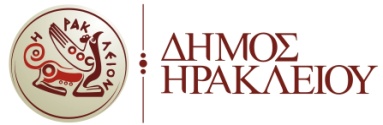 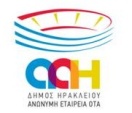 ΚΑΤΑΛΟΓΟΣ ΕΙΣΕΡΧΟΜΕΝΩΝ ΥΠΟΨΗΦΙΩΝ ΤΡΙΤΟΒΑΘΜΙΑΣ ΣΤΗΝ ΑΘΛΗΤΙΚΗ ΕΓΚΑΤΑΣΤΑΣΗ ΚΑΤΑΛΟΓΟΣ ΕΙΣΕΡΧΟΜΕΝΩΝ ΥΠΟΨΗΦΙΩΝ ΤΡΙΤΟΒΑΘΜΙΑΣ ΣΤΗΝ ΑΘΛΗΤΙΚΗ ΕΓΚΑΤΑΣΤΑΣΗ ΚΑΤΑΛΟΓΟΣ ΕΙΣΕΡΧΟΜΕΝΩΝ ΥΠΟΨΗΦΙΩΝ ΤΡΙΤΟΒΑΘΜΙΑΣ ΣΤΗΝ ΑΘΛΗΤΙΚΗ ΕΓΚΑΤΑΣΤΑΣΗ ΚΑΤΑΛΟΓΟΣ ΕΙΣΕΡΧΟΜΕΝΩΝ ΥΠΟΨΗΦΙΩΝ ΤΡΙΤΟΒΑΘΜΙΑΣ ΣΤΗΝ ΑΘΛΗΤΙΚΗ ΕΓΚΑΤΑΣΤΑΣΗ ΚΑΤΑΛΟΓΟΣ ΕΙΣΕΡΧΟΜΕΝΩΝ ΥΠΟΨΗΦΙΩΝ ΤΡΙΤΟΒΑΘΜΙΑΣ ΣΤΗΝ ΑΘΛΗΤΙΚΗ ΕΓΚΑΤΑΣΤΑΣΗ ΟΔΗΓΙΕΣ ΓΙΑ ΖΩΝΕΣ ΧΡΗΣΗΣ(ΕΝΗΜΈΡΩΣΗ ΠΛΗΡΌΤΗΤΑΣ 28.05.2020)Η χρήση της αθλητικής εγκατάστασης  για υποψηφίους σχολών τριτοβάθμιας εκπαίδευσης  θα γίνεται καθημερινά από Δευτέρα έως και Σάββατο  σε ζώνες όπως παρακάτω: ΒΟΗΘΗΤΙΚΟ ΓΗΠΕΔΟ  (ΔΕΥΤΕΡΑ – ΠΑΡΑΣΚΕΥΗ)Α1 Ζώνη  : 8:00 – 9:30 (είσοδος: 7:45-8:00) (Ζώνη Υποψηφίων Τριτοβάθμιας Πληρότητα μέχρι τώρα : 0%- από εφαρμογή προηγούμενης ΚΥΑ)Α2 Ζώνη  :9:45 – 11:15 (είσοδος: 9:30-9:45 ) (Ζώνη Υποψηφίων Τριτοβάθμιας Πληρότητα μέχρι τώρα : 0%- από εφαρμογή προηγούμενης ΚΥΑ)Α3 Ζώνη  : 11:30 -  12:30 (είσοδος: 11:15-11:30)(Ζώνη Υποψηφίων Τριτοβάθμιας Πληρότητα μέχρι τώρα : 0%- από εφαρμογή προηγούμενης ΚΥΑ)Δ  Ζώνη  : 20:00 – 21:30 (είσοδος: 19:45 -20:00/ αποχώρηση: 21:30-21:35)(Ζώνη Υποψηφίων Τριτοβάθμιας - Πληρότητα μέχρι τώρα : 60 % - από εφαρμογή προηγούμενης ΚΥΑ – )ΒΟΗΘΗΤΙΚΟ ΓΗΠΕΔΟ  (ΣΑΒΒΑΤΟ)Α1 Ζώνη  : 8:00 – 9:30 (είσοδος: 7:45-8:00) (Ζώνη Υποψηφίων Τριτοβάθμιας Πληρότητα μέχρι τώρα : 0%- από εφαρμογή προηγούμενης ΚΥΑ)Α2 Ζώνη  :9:45 – 11:15 (είσοδος: 9:30-9:45 ) (Ζώνη Υποψηφίων Τριτοβάθμιας Πληρότητα μέχρι τώρα : 0%- από εφαρμογή προηγούμενης ΚΥΑ)Α3 Ζώνη  : 11:30 -  12:30 (είσοδος: 11:15-11:30)(Ζώνη Υποψηφίων Τριτοβάθμιας Πληρότητα μέχρι τώρα : 0%- από εφαρμογή προηγούμενης ΚΥΑ)Η χρήση του σταδίου θα γίνεται με τον περιορισμό που θέτεται από τις σχετικές ΚΥΑ (μέγιστος αριθμός  80 ατόμων  για κάθε ζώνη) Ενδιάμεσα στις ζώνες δεν θα είναι κανένας αθλητής/τρια, αθλούμενος, προπονητής/τρια στον χώρο έτσι ώστε να εκτελούνται οι κατάλληλες ενέργειες απολύμανσης των χώρων και εξοπλισμού που χρησιμοποιήθηκαν. Η καθαριότητα και απολύμανση θα ακολουθήσει τα υγειονομικά πρωτόκολλα που έχουν σταλεί.Σημειώνεται ότι οι ζώνες  Α1, Α2, Α3 και Δ   στο βοηθητικό γήπεδο οριοθετούνται ως ζώνες για υποψηφίους ΣΕΦΑΑ, στρατιωτικών σχολών, λιμενικού, αστυνομίας  που αθλούνται με  επίσημο προπονητή  και ανάλογα την πληρότητα τους από υποψηφίους  ή αθλούμενους θα γίνει και η ανάλογη περαιτέρω διαχείρισης τους με αθλητές ή άλλη κατηγορία αθλούμενων.ΕΙΣΟΔΟΣΕΙΣΟΔΟΣΕΞΟΔΟΣΕΞΟΔΟΣΩΡΕΣΖΩΝΗΖΩΝΗΟΝΟΜΑΤΕΠΩΝΥΜΟΙΔΙΟΤΗΤΑΔΙΕΥ. ΚΑΤΟΙΚΙΑΣEMAILKINΗΤΟ ΤΗΛΕΦΩΝΟΩΡΑΘΣΥΜ/ΜΑΤΑ*ΩΡΑΘΥΠΟΓΡΑΦΗ0ΠΡΟΠΟΝΗΤΗΣ1ΑΘΛΗΤΗΣ/ΤΡΙΑ2ΑΘΛΗΤΗΣ/ΤΡΙΑ3ΑΘΛΗΤΗΣ/ΤΡΙΑ4ΑΘΛΗΤΗΣ/ΤΡΙΑ5ΑΘΛΗΤΗΣ/ΤΡΙΑ6ΑΘΛΗΤΗΣ/ΤΡΙΑΑΘΛΗΤΗΣ/ΤΡΙΑ1ΑΘΛΗΤΗΣ/ΤΡΙΑ2ΑΘΛΗΤΗΣ/ΤΡΙΑ3ΑΘΛΗΤΗΣ/ΤΡΙΑ4ΑΘΛΗΤΗΣ/ΤΡΙΑ5ΑΘΛΗΤΗΣ/ΤΡΙΑ 6ΑΘΛΗΤΗΣ/ΤΡΙΑΑΘΛΗΤΗΣ/ΤΡΙΑ1ΑΘΛΗΤΗΣ/ΤΡΙΑ2ΑΘΛΗΤΗΣ/ΤΡΙΑ3ΑΘΛΗΤΗΣ/ΤΡΙΑ4ΑΘΛΗΤΗΣ/ΤΡΙΑ5ΑΘΛΗΤΗΣ/ΤΡΙΑΕΙΣΟΔΟΣΕΙΣΟΔΟΣΕΞΟΔΟΣΕΞΟΔΟΣΩΡΕΣΖΩΝΗΖΩΝΗΟΝΟΜΑΤΕΠΩΝΥΜΟΙΔΙΟΤΗΤΑΔΙΕΥ. ΚΑΤΟΙΚΙΑΣEMAILKINΗΤΟ ΤΗΛΕΦΩΝΟΩΡΑΘΣΥΜ/ΜΑΤΑ*ΩΡΑΘΥΠΟΓΡΑΦΗ0ΠΡΟΠΟΝΗΤΗΣ1ΑΘΛΗΤΗΣ/ΤΡΙΑ2ΑΘΛΗΤΗΣ/ΤΡΙΑ3ΑΘΛΗΤΗΣ/ΤΡΙΑ4ΑΘΛΗΤΗΣ/ΤΡΙΑ5ΑΘΛΗΤΗΣ/ΤΡΙΑ6ΑΘΛΗΤΗΣ/ΤΡΙΑΑΘΛΗΤΗΣ/ΤΡΙΑ1ΑΘΛΗΤΗΣ/ΤΡΙΑ2ΑΘΛΗΤΗΣ/ΤΡΙΑ3ΑΘΛΗΤΗΣ/ΤΡΙΑ4ΑΘΛΗΤΗΣ/ΤΡΙΑ5ΑΘΛΗΤΗΣ/ΤΡΙΑ 6ΑΘΛΗΤΗΣ/ΤΡΙΑΑΘΛΗΤΗΣ/ΤΡΙΑ1ΑΘΛΗΤΗΣ/ΤΡΙΑ2ΑΘΛΗΤΗΣ/ΤΡΙΑ3ΑΘΛΗΤΗΣ/ΤΡΙΑ4ΑΘΛΗΤΗΣ/ΤΡΙΑ5ΑΘΛΗΤΗΣ/ΤΡΙΑΕΙΣΟΔΟΣΕΙΣΟΔΟΣΕΞΟΔΟΣΕΞΟΔΟΣΩΡΕΣΖΩΝΗΖΩΝΗΟΝΟΜΑΤΕΠΩΝΥΜΟΙΔΙΟΤΗΤΑΔΙΕΥ. ΚΑΤΟΙΚΙΑΣEMAILKINΗΤΟ ΤΗΛΕΦΩΝΟΩΡΑΘΣΥΜ/ΜΑΤΑ*ΩΡΑΘΥΠΟΓΡΑΦΗ0ΠΡΟΠΟΝΗΤΗΣ1ΑΘΛΗΤΗΣ/ΤΡΙΑ2ΑΘΛΗΤΗΣ/ΤΡΙΑ3ΑΘΛΗΤΗΣ/ΤΡΙΑ4ΑΘΛΗΤΗΣ/ΤΡΙΑ5ΑΘΛΗΤΗΣ/ΤΡΙΑ6ΑΘΛΗΤΗΣ/ΤΡΙΑΑΘΛΗΤΗΣ/ΤΡΙΑ1ΑΘΛΗΤΗΣ/ΤΡΙΑ2ΑΘΛΗΤΗΣ/ΤΡΙΑ3ΑΘΛΗΤΗΣ/ΤΡΙΑ4ΑΘΛΗΤΗΣ/ΤΡΙΑ5ΑΘΛΗΤΗΣ/ΤΡΙΑ 6ΑΘΛΗΤΗΣ/ΤΡΙΑΑΘΛΗΤΗΣ/ΤΡΙΑ1ΑΘΛΗΤΗΣ/ΤΡΙΑ2ΑΘΛΗΤΗΣ/ΤΡΙΑ3ΑΘΛΗΤΗΣ/ΤΡΙΑ4ΑΘΛΗΤΗΣ/ΤΡΙΑ5ΑΘΛΗΤΗΣ/ΤΡΙΑΕΙΣΟΔΟΣΕΙΣΟΔΟΣΕΞΟΔΟΣΕΞΟΔΟΣΩΡΕΣΖΩΝΗΖΩΝΗΟΝΟΜΑΤΕΠΩΝΥΜΟΙΔΙΟΤΗΤΑΔΙΕΥ. ΚΑΤΟΙΚΙΑΣEMAILKINΗΤΟ ΤΗΛΕΦΩΝΟΩΡΑΘΣΥΜ/ΜΑΤΑ*ΩΡΑΘΥΠΟΓΡΑΦΗ0ΠΡΟΠΟΝΗΤΗΣ1ΑΘΛΗΤΗΣ/ΤΡΙΑ2ΑΘΛΗΤΗΣ/ΤΡΙΑ3ΑΘΛΗΤΗΣ/ΤΡΙΑ4ΑΘΛΗΤΗΣ/ΤΡΙΑ5ΑΘΛΗΤΗΣ/ΤΡΙΑ6ΑΘΛΗΤΗΣ/ΤΡΙΑΑΘΛΗΤΗΣ/ΤΡΙΑ1ΑΘΛΗΤΗΣ/ΤΡΙΑ2ΑΘΛΗΤΗΣ/ΤΡΙΑ3ΑΘΛΗΤΗΣ/ΤΡΙΑ4ΑΘΛΗΤΗΣ/ΤΡΙΑ5ΑΘΛΗΤΗΣ/ΤΡΙΑ 6ΑΘΛΗΤΗΣ/ΤΡΙΑΑΘΛΗΤΗΣ/ΤΡΙΑ1ΑΘΛΗΤΗΣ/ΤΡΙΑ2ΑΘΛΗΤΗΣ/ΤΡΙΑ3ΑΘΛΗΤΗΣ/ΤΡΙΑ4ΑΘΛΗΤΗΣ/ΤΡΙΑ5ΑΘΛΗΤΗΣ/ΤΡΙΑΕΙΣΟΔΟΣΕΙΣΟΔΟΣΕΞΟΔΟΣΕΞΟΔΟΣΩΡΕΣΖΩΝΗΖΩΝΗΟΝΟΜΑΤΕΠΩΝΥΜΟΙΔΙΟΤΗΤΑΔΙΕΥ. ΚΑΤΟΙΚΙΑΣEMAILKINΗΤΟ ΤΗΛΕΦΩΝΟΩΡΑΘΣΥΜ/ΜΑΤΑ*ΩΡΑΘΥΠΟΓΡΑΦΗ0ΠΡΟΠΟΝΗΤΗΣ1ΑΘΛΗΤΗΣ/ΤΡΙΑ2ΑΘΛΗΤΗΣ/ΤΡΙΑ3ΑΘΛΗΤΗΣ/ΤΡΙΑ4ΑΘΛΗΤΗΣ/ΤΡΙΑ5ΑΘΛΗΤΗΣ/ΤΡΙΑ6ΑΘΛΗΤΗΣ/ΤΡΙΑΑΘΛΗΤΗΣ/ΤΡΙΑ1ΑΘΛΗΤΗΣ/ΤΡΙΑ2ΑΘΛΗΤΗΣ/ΤΡΙΑ3ΑΘΛΗΤΗΣ/ΤΡΙΑ4ΑΘΛΗΤΗΣ/ΤΡΙΑ5ΑΘΛΗΤΗΣ/ΤΡΙΑ 6ΑΘΛΗΤΗΣ/ΤΡΙΑΑΘΛΗΤΗΣ/ΤΡΙΑ1ΑΘΛΗΤΗΣ/ΤΡΙΑ2ΑΘΛΗΤΗΣ/ΤΡΙΑ3ΑΘΛΗΤΗΣ/ΤΡΙΑ4ΑΘΛΗΤΗΣ/ΤΡΙΑ5ΑΘΛΗΤΗΣ/ΤΡΙΑΕΙΣΟΔΟΣΕΙΣΟΔΟΣΕΞΟΔΟΣΕΞΟΔΟΣΩΡΕΣΖΩΝΗΖΩΝΗΟΝΟΜΑΤΕΠΩΝΥΜΟΙΔΙΟΤΗΤΑΔΙΕΥ. ΚΑΤΟΙΚΙΑΣEMAILKINΗΤΟ ΤΗΛΕΦΩΝΟΩΡΑΘΣΥΜ/ΜΑΤΑ*ΩΡΑΘΥΠΟΓΡΑΦΗ0ΠΡΟΠΟΝΗΤΗΣ1ΑΘΛΗΤΗΣ/ΤΡΙΑ2ΑΘΛΗΤΗΣ/ΤΡΙΑ3ΑΘΛΗΤΗΣ/ΤΡΙΑ4ΑΘΛΗΤΗΣ/ΤΡΙΑ5ΑΘΛΗΤΗΣ/ΤΡΙΑ6ΑΘΛΗΤΗΣ/ΤΡΙΑΑΘΛΗΤΗΣ/ΤΡΙΑ1ΑΘΛΗΤΗΣ/ΤΡΙΑ2ΑΘΛΗΤΗΣ/ΤΡΙΑ3ΑΘΛΗΤΗΣ/ΤΡΙΑ4ΑΘΛΗΤΗΣ/ΤΡΙΑ5ΑΘΛΗΤΗΣ/ΤΡΙΑ 6ΑΘΛΗΤΗΣ/ΤΡΙΑΑΘΛΗΤΗΣ/ΤΡΙΑ1ΑΘΛΗΤΗΣ/ΤΡΙΑ2ΑΘΛΗΤΗΣ/ΤΡΙΑ3ΑΘΛΗΤΗΣ/ΤΡΙΑ4ΑΘΛΗΤΗΣ/ΤΡΙΑ5ΑΘΛΗΤΗΣ/ΤΡΙΑ